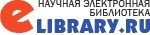 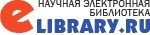 Библиографический список статей по теме ВКР«Формирование у детей 5-6 лет умения передавать выразительность образа в процессе организации непосредственной образовательной деятельности по лепке из солёного теста»1. Бабич А.А., Жуйкова Т.П. Лепка как средство развития творческого воображения у детей старшего дошкольного возраста / А.А. Бабич, Т.П. Жуйкова // SCIENCES OF EUROPE. – 2020. - № 51-3 (51). – С.: 6-8. https://www.elibrary.ru/download/elibrary_43024891_56346871.pdf  2. Жумабекова Р.Р. Лепка как метод развития художественного творчества у дошкольников / Р.Р. Жумабекова // INTERNATIONAL SCIENTIFIC RESEARCH. -  2017. – С.: 394-395.  https://www.elibrary.ru/download/elibrary_32310638_37175729.pdf3. Иванова А.В., Буянова Т.А. Влияние народного искусства на развитие детского творчества в лепке / А.В. Иванова // Студенческая наука XXI века. – 2016. - №: 1-1 (8). – С.: 71-74.  https://www.elibrary.ru/download/elibrary_25431381_13434274.pdf4. Мясоедова С.П. Освоение детьми 5-6 лет нетрадиционных техник лепки / С.П. Мясоедова // Дошкольное образование:опыт, проблемы, перспективы развития. – 2015. - №: 2 (5). – С.: 174-176. https://www.elibrary.ru/download/elibrary_23891075_45729958.pdf5. Рохлова М.А. Проектное задание «Развитие мелкой моторики и координации движений рук посредством лепки из соленого теста у детей старшего дошкольного возраста» / М.А. Рохлова // Проблемы и перспективы науки и образования: материалы Всероссийской науч.-практ. конф. с международным участием. – 2016. - С.: 58-67. https://www.elibrary.ru/download/elibrary_28775397_82227914.pdf 6. Тимонина Н.Г. Развитие творческого воображения дошкольников на занятиях лепкой / Н.Г. Тимонина // Детство как антропологический, культурологический , психолого-педагогический феномен: материалы IV Международной науч. конф. в рамках проекта "А.З.Б.У.К.А. детства". – 2018. – С.: 579-581. http://elibrary.udsu.ru/xmlui/bitstream/handle/123456789/17463/494.pdf?sequence=1Библиографический список подготовили сотрудники  ФБ ИСПО учебного корпуса "Колледж Измайлово"Т.В. Вильданова, О.В. Фоменко,оформила зав. отд. обслуживания М.В. Москалева 